Предотвращение конфликта:                Не употреблять конфликтогенов.Не отвечать конфликтогеном на конфликтоген.Проявлять эмпатию, понимание к другому человеку и как можно    больше благожелательных посылов по отношению к нему.Часто люди, использующие конфликтогены, не замечают этого. А окружающие отвечают агрессией. Есть несколько вариантов высказываний, которые легко вызывают гнев и провоцируют конфликт. Это такие высказывания, как:незаслуженные и унизительные упреки («На тебя ни в чем нельзя положиться!», «Что это за гадость ты приготовила на обед?» и т. п.);негативные обобщения, навешивание ярлыков («Все вы, такие…»)настойчивые советы по поводу того, как другому человеку следует себя вести («Не смей улыбаться этой девушке, она — моя!»);указания на факты, которые не имеют отношения к теме разговора или изменить которые собеседник не в состоянии («А твой отец — алкоголик!»);решительное установление границ разговора, «закрытие» определенных тем для обсуждения («Все, не будем это обсуждать!», «Не смей так говорить!»);неуместная ирония, сарказм («А ты видела кино, где лопнул самый толстый на Земле человек?»); ругательства, проклятия, оскорбительные высказывания, цель которых — «выпустить пар» (примеры здесь чаще нелитературные)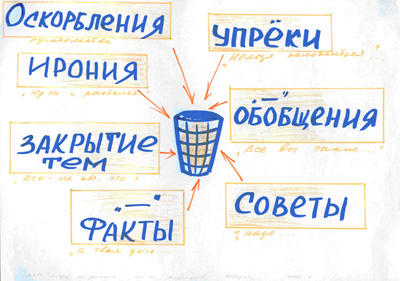 Уменьшают остроту конфликта следующие методики и техники (схема):Объяснение:Обесценивание проблемы («неужели наша дружба этого стоит?»),Снижение эмоционального накала (дыхание, счет до 10 и т. д.),Перенос разговора («Прости, я сейчас не готова разговаривать»),Техника «Я-высказывания»,Умение слушать и слышать другого человека.Остановимся на  технике «Я-высказывания». Она помогает быть услышанным. Схема «Я-высказывания»:Конкретное описание того, что вызвало чувство («Когда ты вчера  опоздал…), Называние чувства в тот момент («...я почувствовала беспокойство...»),Называние причин («...наверное, это произошло потому, что...»).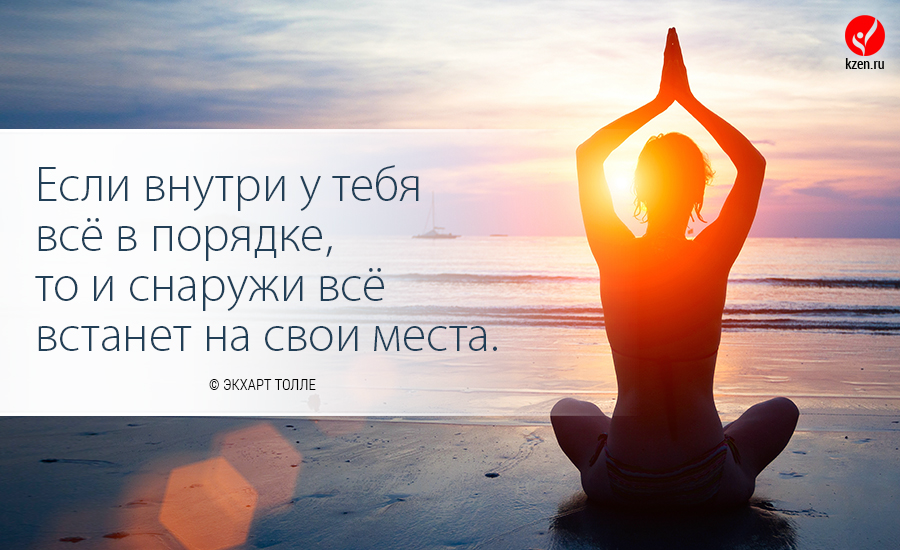 Установки, помогающие преодолеть конфликт:«Это не вопрос жизни и смерти, я преодолею это»«Все идет нормально»,«Он (она) делает это не для  того,   чтобы навредить, а чтобы удовлетворить свои желания»«Я спокоен»«Мы благополучно все решим».Памятка для учителя «Секреты бесконфликтного общения»Как организовать диалог с родителямиЕсли вы задаете вопрос, подождите, когда собеседник вам ответит.Высказав свое мнение, поинтересуйтесь мнением родителей.Если вы не согласны, аргументируйте, повторяйте фразы: «Давайте  подумаем», «Давайте сделаем сообща», «Как вы сами думаете», «Мне интересно ваше мнение», «Вы не согласны со мной, почему?» и т.д.Как организовать работу с родителямиСпособность к общению- профессиональное качество учителя. Учитель должен иметь высокую психологическую культуру: уметь общаться, вести беседу, слушать и понимать собеседника, взаимодействовать и воздействовать. Не отталкивайте, а привлекайте к сотрудничеству. Нередко учитель видит в родителях людей, изначально стоящих к нему в аппозиции. Часто он начинает поучать, упрекать. Постарайтесь понять чувства отца или матери ученика,  найдите в них опору, выстраивая совместные действия.Развивайте в себе стремление к равной позиции с родителями.   Объединить усилия Воспитание ученика основывается на совместных усилиях школы и семьи. педагога и членов семьи можно только при взаимном и уважительном признании ими позиционного равенства друг друга. Первый шаг в этом направлении должен сделать учитель, поскольку это находиться в рамках его компетенции, показывает его профессионализм.Людям нравиться ощущать собственное значение. Один из лучших способов привлечения родителей к сотрудничеству - подчеркивание его значение в этом процессе.Покажите родителю свою любовь по отношению к ребенку. Психологический контакт с родителем возникает сразу же, как только учитель покажет, что он видит положительные стороны в характере ребенка и симпатизирует ему.Ищите новые формы сотрудничества с родителями. Например, вы можете предложить одному из родителей выступить на родительском собрании с проблемой, которую он испытывает в воспитании ребенка, и, каким образом он пытается ее разрешить. Пусть эти проблемы обсудят родители Чрезвычайно поучительным было бы выступление родителя, у которого были сложности во взаимоотношениях с собственным ребенком, и, который сумел их преодолеть. Не стремитесь отстоять собственную позицию.  Успешной можно назвать беседу не только когда учитель докажет, что прав, а тогда, когда он сумеет привлечь родителей к активному участию в воспитании ребенка.Обсуждайте проблему, а не личные качества ученика. Сформулируйте перед родителями ваши наблюдения по поводу учебы и дисциплины ученика, обсудите с родителями возможности совместной работы. Важно, чтобы родители чувствовали вашу уверенность в том, что проблема может быть решена.Учитывайте личные интересы родителей. Очень часто в беседе с родителями учитель требует, чтобы они активизировали свое участие в воспитании ребенка. Он советует, чтобы мать ушла с работы, или перешла на пол ставки целиком посвятила себя воспитанию и т. п. Вряд ли так будет, гораздо лучше, если учитель признает право родителей на интересную и содержательную жизнь, но предложить привлечь к своим занятиям ребенка.Мы вместе против проблемы, а не против друг друга. Можно утверждать, что ваша беседа с родителями трудного ученика пройдет более успешно: Если вам удается избежать противоречия и конфликта. Если вы смогли удержаться сами и удержали родителей от упреков и обвинений. Если вы удачно сформулировали проблему воспитания, и родители поняли и приняли вашу формулировку.  Если вы обсудили ваши совместные действия.Отдел по образованию Администрации муниципального образования «Шумячский район» Смоленской областиМуниципальное бюджетное учреждение дополнительного образования  "Шумячский Дом детского творчества"Отдел по образованию Администрации муниципального образования «Шумячский район» Смоленской областиМуниципальное бюджетное учреждение дополнительного образования  "Шумячский Дом детского творчества"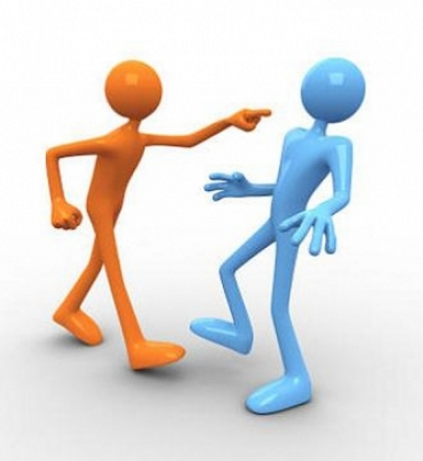 консультация для педагогов «Стратегия поведения в конфликтной ситуации»составитель:  педагог-психолог  Борисенкова Л.В.2018 г.Рассмотрим схему   «Стратегия поведения в ситуации конфликта»:Избегание - уход от конфликтной ситуации без попытки ее решения (в результате интересы могут быть удовлетворены, а могут и нет),Приспособление (позиция жертвы),Компромисс (не полностью удовлетворяются интересы обоих участников),Сотрудничество (поиск общих интересов),Соперничество (свои интересы удовлетворяются в ущерб другим людям),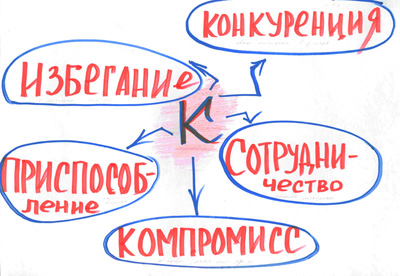 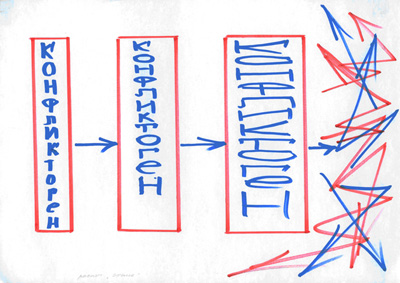 Бывают конфликты, которые возникают по незначительным поводам или, вообще без таковых, когда двое или больше человек встали на тропу взаимных обвинений. Это ситуация «слово за слово». А если хоть один человек поведет себя психологически грамотно и не ответит агрессией на агрессию, то цепочка обвинений прервется, и конфликт не состоится. Конфликтогены - слова, действия, поступки, запускающие конфликт.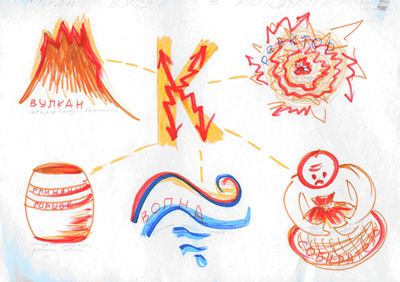 Стили входа в конфликт: «Человек-вулкан» - это человек, у которого во время конфликта могут быть непредсказуемые вспышки.«Глиняный горшок» - тот, кто медленно разогревается и долго обижается.«Волна» - когда вопрос уже решен, может быть новая волна возмущений.«Собиратель» - человек, долго собирающий обиды, а другие люди могут об этом даже не знать.«Реактор» - человек резко расходится, его трудно остановить.